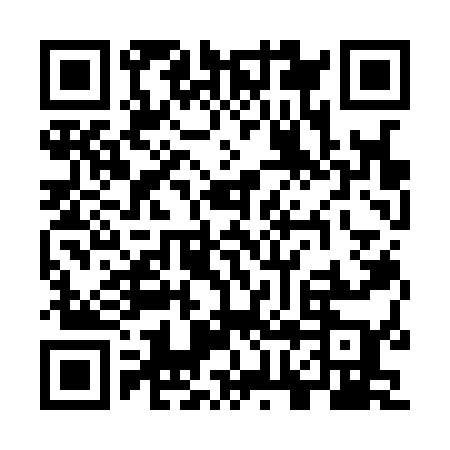 Ramadan times for Sookuninga, EstoniaMon 11 Mar 2024 - Wed 10 Apr 2024High Latitude Method: Angle Based RulePrayer Calculation Method: Muslim World LeagueAsar Calculation Method: HanafiPrayer times provided by https://www.salahtimes.comDateDayFajrSuhurSunriseDhuhrAsrIftarMaghribIsha11Mon4:344:346:4712:304:106:156:158:2012Tue4:314:316:4412:304:126:176:178:2213Wed4:284:286:4112:304:146:196:198:2514Thu4:254:256:3812:294:166:226:228:2715Fri4:214:216:3512:294:186:246:248:3016Sat4:184:186:3312:294:206:266:268:3317Sun4:154:156:3012:284:216:286:288:3518Mon4:114:116:2712:284:236:316:318:3819Tue4:084:086:2412:284:256:336:338:4120Wed4:054:056:2112:284:276:356:358:4321Thu4:014:016:1812:274:296:376:378:4622Fri3:583:586:1612:274:306:406:408:4923Sat3:543:546:1312:274:326:426:428:5224Sun3:513:516:1012:264:346:446:448:5525Mon3:473:476:0712:264:366:466:468:5826Tue3:433:436:0412:264:376:496:499:0127Wed3:403:406:0112:254:396:516:519:0428Thu3:363:365:5912:254:416:536:539:0729Fri3:323:325:5612:254:426:556:559:1030Sat3:283:285:5312:254:446:586:589:1331Sun4:244:246:501:245:468:008:0010:161Mon4:214:216:471:245:478:028:0210:192Tue4:174:176:441:245:498:048:0410:223Wed4:124:126:421:235:518:068:0610:264Thu4:084:086:391:235:528:098:0910:295Fri4:044:046:361:235:548:118:1110:336Sat4:004:006:331:235:568:138:1310:367Sun3:553:556:301:225:578:158:1510:408Mon3:513:516:281:225:598:188:1810:439Tue3:473:476:251:226:008:208:2010:4710Wed3:423:426:221:216:028:228:2210:51